CURRICULUM VITAE  –         AshukemAl Satwa, Dubai UAE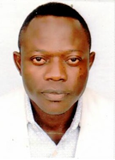 Email: Ashukem.326691@2freemail.com PERSONAL DETAILSDate of birth: 29/03/1985Nationality: CameroonianLanguages: English, French, Thai.PERSONAL SUMMARYTEFL Certified, B.Ed. in Curriculum Studies and Teaching English. An experienced, enthusiastic and focused English Language teacher committed to safeguarding and promoting the education of students at all times. Have an extensive four years’ experience teaching ESL/EFL to beginners, intermediate and adult students in a typical Thai culture in Thailand. I am passionate about giving students the best possible education in life and enjoy working in a busy environment. Able to establish a positive relation not only with students but also with their parents and fellow teachers all with the aim of promoting and reinforcing student’s independence and self-esteem. I am always engaged in continuous learning in order to broaden my knowledge and experience. I am looking for a challenging teaching role that is only limited by my drive and ambitions.CAREER HISTORYESL Teacher: LankrabueWitaya School –Kamphaengphet, ThailandMarch 2014 – January 2016Responsible for assisting in the education and social development of students according to the directives of the head teacher. Also in charge organizing classes and responding to the strengths and needs of students during lessons.Duties:In charge of class lesson plans and class lectures at all levels.Prepared lesson plans and suitable teaching materials following curriculum guidelines and accommodating teaching methods.Taught basic understanding of English language orally laying emphasis on communication in a relaxed, fun and interesting atmosphere.Focused on improving student’s grammar, listening, writing, speaking and reading skills by speaking and explaining lessons in English.Monitored and assessed a student’s progress.Participated in coaching students in outdoor sports like football and futsal.Participated in the development in appropriate syllabuses, materials and schemes of work.Participated in and contributing to staff and parent meetings.Organized activities like English camps on weekly basis through games and plays to enhance student’s communication skills. EFL teacher: Victory Nursery and Primary School – Kumba, September 2011 – December 2013Maintained records of student admission and records.Supported classroom management and assisted with general administration.Helped manage student behavior and discipline.Kept up to date with new teaching initiative.Set and subsequently marked and assessed student’s work done both at school and at home.Monitored and assessed a student’s progress.ENAM Language Training Center – Yaounde,Assistant Teacher:    January 2010 – July 2010.EDUCATIONAL BACKGROUND2016 International TEFL Teacher Training (120 hours): TEFL Certification.2010 University of Buea:    B.Ed. in curriculum studies and teaching English.2006 Cameroon College of Arts and Science:  GCE ALevels.2004 Divine High School Kumba: GCE    O Levels.KEY SKILLS AND COMPETENCESTeaching attributes:Excellent classroom skills.Good knowledge of all areas of teaching.Can liaise effectively with parents through home/school diaries and phone calls.Able to interact and form relationships with other professionals and agencies associated with the school.Personal attributes:Positive and creative approach to teaching.Goal oriented to inspire and motivate students.Committed to comprehensive education to all.Able to work as part of a team.Ability to use gestures to enhance a student’s understanding of the subject.Highly organized with excellent preparation.Good sense of humor.Computer skills:Good knowledge of Microsoft Word.MS OfficeINTERESTEnjoy reading books and magazines.Participate in outdoor activities like football, futsal, basketball, swimming.Avid interest in cooking and travelling.ReferencesUpon request of the employer.